Publicado en Valencia el 19/01/2022 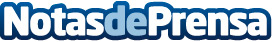 Lluvia de Millones en Euromillones. Lotería Castillo da los tips para dar con uno de los 100 millonesEste viernes Euromillones pone en juego un total de 100.000.00€ con sorteo Especial Euromillones con 100 premios de 1 millon de eurosDatos de contacto:Marcos Bernabeu608355251Nota de prensa publicada en: https://www.notasdeprensa.es/lluvia-de-millones-en-euromillones-loteria Categorias: Nacional Finanzas Sociedad Madrid Castilla La Mancha Premios http://www.notasdeprensa.es